ИНВЕСТИЦИОННЫЙ ПАСПОРТмуниципального образования Свечинский муниципальный район Кировской области

1. Общая характеристикаНаименование муниципального образования – Свечинский муниципальный район Кировской области 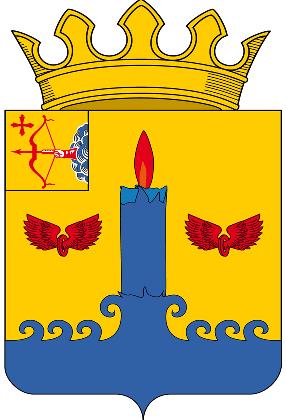 Центр муниципального образования – пгт Свеча Свечинского районаГлава района и глава администрации района: Бусыгин Николай Дмитриевич, тел (83358) 2-12-51, факс (83358)2-12-45Заместители главы администрации района:Гоголева Галина Сергеевна,тел. (83358) 2-31-91Градобоева Екатерина Геннадьевна, тел. (83358)2-24-15Управляющий делами администрации района:Клещевникова Светлана Петровна, тел. (83358) 2-25-08
Адрес:  612040, Кировская область, пгт Свеча, ул. Октябрьская, 20Адрес электронной почты: admsvec@kirovreg.ruофициальный сайт администрации Свечинского района: http://svechamunicipal.ru/Географическое положениеСвечинский район расположен в западной части Кировской области и занимает площадь 1773,01 кв. км., что составляет 1,5% от общей территории области. Районный центр пгт Свеча находится в 176 км от города Кирова. Протяженность района с севера на юг 75 км, с запада на восток – 38 км. На севере район граничит с Даровским районом, на юге с Нижегородской областью, на западе – с Шабалинским и на востоке с Котельничским районами. Свечинский район был организован в июле 1929 года декретом ВЦИК от 10 июня 1929 года в период административного деления Нижегородского края на округа и районы.По территории района с запада на восток проходит линия Северной железной дороги до 819 км., далее - участок Горьковской железной дороги. Железная дорога 2-х путная, электрифицирована на переменном токе, оборудована автоблокировкой и централизацией стрелок и сигналов. Протяженность железной дороги 24 км. Кроме железной дороги по району проходит автодорога федерального значения «Екатеринбург – Санкт-Петербург», протяженностью 349 км, в т.ч. с твердым покрытием 205,5 км.На территории района находятся 2 автозаправочные станции. Автобусными перевозками пассажиров в районе занимается ООО «Автомагистраль». Также пассажиры пользуются услугами частных такси. Муниципальное образование Свечинский муниципальный район Кировской области, центр района пгт. Свеча – единая населенная территория, которую образуют территории 1 городского и 1 сельского поселения: - Свечинское  городское поселение- площадь 552,02 кв.км., центр пгт Свеча.- Свечинское сельское поселение-площадь 1220,99 кв. км, центр с. Юма.На территории Свечинского района находится 70 населенных пунктов и  1 поселок городского типа.Численность населения района по состоянию на 01.01.2019 составляет 6885 человека, в том числе сельского 2882 человек.Плотность населения – 4 человек на 1 кв. км.Ресурсный потенциалПо данным государственного учета земель земельный фонд Свечинского района на 1 января 2019 года составил 177301 га.Распределение земельного фонда муниципального образованияСвечинский муниципальный район Кировской области (га)Климатические условия Климат умеренно-континентальный. Зимы обычно бывают морозные, временами температура опускается до – 35-40 градусов. Снег ложится на землю в ноябре, а сходит в апреле. Снега выпадает достаточно много. Лето короткое, жарким бывает обычно только июль месяц, температура доходит до +35 градусов в тени. Температурный режим неустойчив, колебания температуры за сутки доходят до 20 градусов,   в мае и даже в июне. Выпадает достаточное для нормального роста растений количество осадков. Но бывают и засушливые года.Почвы и недра Почвы в Свечинском районе бедные, в основном суглинки и песчаные, поэтому добиться хороших урожаев можно только при внесении достаточного количества удобрений. Большая часть земель района   занята лесами, много болот. Земель сельскохозяйственного назначения для проживающего на территории района населения вполне достаточно, не все пахотные земли обрабатываются, часть из них зарастает лесом или сорной травой.Из полезных ископаемых в районе имеется только торф. В достаточном количестве запасы подземных пресных   вод, которые добываются через артезианские скважины.Растительный мир На территории района произрастают хвойные и смешанные леса. Хвойные леса представляют в основном сосна и ель, встречается пихта.   Из   лиственных основные – береза и осина, много рябины, ольхи. В низинах и по берегам рек растет верба, тальник, ивняк. Из кустарников много малины, шиповника. По берегам рек встречаются заросли черной смородины.   Наши леса богаты земляникой, черникой, брусникой, клюквой. В урожайные годы растут почти все виды съедобных грибов, в том числе такие деликатесные как рыжики, грузди, лисички.   На лугах, лесах и болотах растет большое количество разнообразных лекарственных трав, таких как валериана, зверобой, чистотел и многие другие.На полях района хорошо растут зерновые культуры: рожь, ячмень, овес, более сложная в выращивании пшеница. В благоприятные годы были хорошие урожаи гречихи. Хорошо растет картофель, лен. Но посевные площади этих культур тоже резко сократились.На своих приусадебных участках население выращивает разнообразные овощные, ягодные и фруктовые   культуры.Животный мир Животный мир района разнообразен. В лесах обитают медведи, волки, лоси, кабаны, лисы, зайцы, белки, встречаются енот, барсук, рысь, норка европейская, хорек, много крота. Численность зверей зависит от погодных условий и кормовой базы, может колебаться в значительных пределах. Численность хищников находится под контролем охотобщества.Из водных животных много бобра и ондатры, водится выдра.Большое разнообразие видов птиц: вороны, сороки, кукушки, тетерева, глухари, утки, дятлы, вальдшнепы, чибисы. Множество мелких птиц: жаворонки, ласточки, стрижи, соловьи, воробьи, синицы, скворцы и т.д.Большинство птиц живут постоянно, часть перелетные.В реках и прудах водятся разнообразные рыбы: щука, окунь, карась, линь, язь, ерш, плотва, встречается карп. Так как больших водоемов у нас нет, то рыбные запасы промыслового значения не имеют.Весьма разнообразен мир насекомых.Воздух Воздух в районе можно считать чистым. Это объясняется тем, что у нас нет крупных предприятий с большим количеством вредных выбросов. Нет и крупных котельных, а имеющиеся работают в основном на дровах. Автотранспортный парк невелик и не в состоянии внести ощутимое загрязнение в атмосферный воздух.Воды По территории района протекают в основном малые реки. Наиболее значимыми являются: река Ветлуга (верхнее течение), река Юма, река Сюсюм. Имеется несколько прудов. С наибольшим зеркалом   - Ацвежский, Шумихинский, поселковый.   Вода в этих водоемах относительно чистая.Для бытовых целей вода используется только из артезианских скважин.Охраняемые природные территории В районе имеется сеть охраняемых природных территорий: Озеро КротовскоеВерховое болото «Чистое»Дендрокомплекс на месте деревни ГлиннаяВетлужский заказник3 кедра на месте деревни ЩепиныКлиматические условия, рельеф местности создают благоприятные условия для проживания, строительства жилых и производственных объектов, ведения сельского хозяйства, туризма. В результате оценки экономико-географического потенциала выявляются резервы для развития муниципального образования - повышении эффективности использования транспортно-географического положения, компактность расположения объектов сельскохозяйственного производства, лесного комплекса, приближенность их к транспортной сети федерального и регионального значения.Климатические условия района, благоприятная экологическая обстановка создают предпосылки для развития сельскохозяйственного производства. Кроме того, наличие свободных площадей сельскохозяйственных угодий является ресурсом для размещения новых сельскохозяйственных организаций в виде крестьянско-фермерских хозяйств и личных подсобных хозяйств граждан.Население и трудовые ресурсы Демографическая ситуация в районе, как и в области является сложной и характеризуется естественной убылью населения.По данным Кировстата население района по состоянию на 01.01.2019 года составляло 6885 человек: от общей численности городское населения составляет 58,1%, сельское – 41,9%. Плотность населения – 4 человек на 1 кв. км.Трудоспособное население составляет 46,8 % от общей численности населения на 01.01.2019 года. Основная  причина снижения численности населения - естественная убыль населения, имеет устойчивый характер, в последние годы число умерших превышает число родившихся в среднем в 1,9 раза.Другая причина сложной демографической обстановки в районе - отрицательное сальдо внешней миграции. Число выбывших превышает число прибывших в 1,4 раза. Основная доля выбывших - это лица трудоспособного возраста. Низкая цена труда  в районе является причиной высокой текучести кадров на предприятиях, оттока наиболее квалифицированной рабочей силы в другие регионы.Численность трудовых ресурсов за 2018 год в среднегодовом исчислении составила 3497 чел. Численность экономически активного  населения в районе в 2018 году 2725 чел.Численность, занятых в экономике, в 2018 году составляла 2202 чел., из них Свечинское городское поселение 1828 чел., Свечинское сельское поселение - 374 чел. Численность безработных граждан, зарегистрированных в службе занятости за 2018 год составила  94 чел., 2,8 % от экономически активного населения. В числе наиболее актуальных проблем района следует отметить следующие:     - низкий уровень закрепления молодых специалистов в отраслях экономики и социальной сфере;    - в большинстве организаций частных форм собственности отсутствует желание тратить финансовые средства на подготовку и переподготовку кадров;По показателям уровня жизни населения района наблюдается рост и тенденция к росту сохранится, хотя уровень зарплаты остается невысоким  - за 2018 год – 15342,4 руб., среднедушевые денежные доходы населения в месяц составили  13133,5 руб.Оценка трудовых ресурсов и образа жизни населения района позволяет сделать вывод о сложной демографической ситуации, недостаточной обеспеченности предприятий и в целом отраслей экономики квалифицированными кадрами, а также низком уровне жизни населения. Экономический потенциал4.1 ПромышленностьПромышленную основу района составляют  предприятия различной организационно-правовой формы собственности. На территории района, в настоящее время, ведут финансово-хозяйственную деятельность предприятия двух основных видов экономической деятельности: обрабатывающие производства; производство и распределение электроэнергии, газа и воды. Обрабатывающая промышленность представлена следующими видами деятельности:пищевая промышленность;обработка древесины.Производство и распределение электроэнергии, газа и воды представлена основными видами деятельности: производство пара и горячей воды (тепловой энергии) котельными;  сбор, очистка и распределение воды.Общий объем отгруженной промышленной продукции  в 2018 году – 97,9 млн.рублей. Индекс производства (физического объема) составил 89,5%В структуре промышленности района  одно из ведущих мест занимают предприятия пищевой промышленности. Доля  производства пищевых продуктов составляет около 83% общего объёма промышленного производства района. В 2018 году предприятиями отрасли отгружено продукции на 43,1 млн. рублей. К уровню 2018 года производство  пищевых продуктов снизилось на 19% в связи с закрытием производства Свечинского цеха ОАО «Янтарь» с 1 апреля 2017 года (производство пищевых продуктов).В настоящее время производством хлеба и хлебобулочных изделий заняты субъекты малого предпринимательства. За 2018 год субъектами малого предпринимательства за 2018 год произведено 744 тонн хлеба и хлебобулочных изделий и 1,2 тыс. дкл. лимонада, так же  индивидуальные предприниматели производят хлебобулочные изделия (выпечку).На долю предприятий по производству электроэнергии, газа и воды  приходится 13,9% (13,7 млн.руб.) всей отгруженной промышленной продукции 2018 года. Индекс производства составил 101,6%.Сельское хозяйствоВ 2018 году на территории Свечинского района сельскохозяйственную деятельность осуществляло 6 сельскохозяйственных предприятий. Основное направление деятельности агропромышленного комплекса: молочное и мясное животноводство. Производством сельскохозяйственной продукции занимаются также 10 крестьянских (фермерских) хозяйства со статусом индивидуальный предприниматель и 1734 личных подсобных хозяйств населения. В 2018 году объем продукции сельского хозяйства составил 231,7 млн.руб. В структуре продукции 60,8% занимает продукция сельхозпредприятий, 36,8% - продукция личных подсобных хозяйств и 2,4% КФХ. Объем производства сельскохозяйственной продукции (в хозяйствах всех категорий) в действующих ценах каждого года, тыс. рублейВ 2018 году среднегодовая численность работающих в сельхозпредприятиях составляла 149 человек. Сельскохозяйственными предприятиями района в 2018 году произведено 3945 тонн молока, что на 227,4 тонн молока меньше, чем в 2017 году. Среднегодовой надой молока на корову составил 4343кг или  уровень 2017 года.На 20%  по сравнению с 2017 годом  сокращена выручка от реализации продукции, работ, услуг,  которая составила 86756 тысяч рублей. Объективным фактором послужило снижение закупочных цен на  реализованное молоко, цена реализации 1 кг молока снизилась по сравнению с 2017 годом на 26%  или  4,95 рубля и составила 19,08 руб. за 1 кг против 24,03 руб. в 2017 году.  Несмотря на трудное финансовое положение в сельскохозяйственной отрасли, предприятия района в  2018 году приобрели сельскохозяйственной техники на сумму 3,5 млн. руб. (два трактора, каток кольчато-зубчатый, охладитель молока, косилка- измельчитель).	ИП глава К(Ф)Х Ильин Марк Александрович в 2019 году защитил бизнес-план по созданию и развитию КФХ «Производство и реализация высококачественной молочной продукции и редких сортов сыра» и получил грант в сумме 3 млн.рублей.Малое предпринимательствоМалый и средний бизнес играет важную роль в обеспечении экономического развития, повышении гибкости и адаптивности экономики района к изменяющимся внешним и внутренним условиям.По итогам 2018 года на территории Свечинского района осуществляли хозяйственную деятельность 210 субъектов малого предпринимательства. Число малых предприятий на территории района по состоянию на 01.01.2019 года 37 единицы, 171 индивидуальных предпринимателя, 1 потребительских кооператива и 1 крестьянско-фермерских хозяйства. На ближайшую перспективу количество малых  предприятий  останется на прежнем уровне.  Доля занятых в этой сфере по отношению к численности занятых  в экономике составляет 40,1% в 2018 году. Субъектами малого предпринимательства обеспечено  поступление 30,9% налоговых платежей в общем объеме налоговых поступлений.Объем  инвестиций  в  основной  капитал за 2018  год по субъектам малого предпринимательства составил 13,3 млн.руб., в т.ч. по  малым  предприятиям – 8,2 млн.руб. Ежегодно  субъекты малого и среднего предпринимательства участвуют в Проекте по поддержке местных инициатив. Ежегодно в связи с профессиональным праздником Днем российского предпринимателя, с участием в конкурсе и за активное участие в проекте по поддержке местных инициатив лучшие предприниматели района награждаются благодарственными письмами и почетными грамотами.	При главе Свечинского района создан Совет предпринимателей. На заседаниях Совета предпринимателей рассматриваются различные вопросы. Субъекты малого предпринимательства имеют реальную возможность положительно воздействовать на перспективы развития района, обеспечивая поступательный рост показателей.  Развитие малого и среднего предпринимательства в районе будет способствовать наполнению рынка товарами, сельскохозяйственным сырьем, расширению видов услуг, обеспечит создание новых рабочих мест, увеличение налогооблагаемой базы. 4.4 Жилищно-коммунальное хозяйствоНа территории Свечинского района в 2018 году услуги теплоснабжения населению, а также учреждениям социальной сферы оказывали ООО «Районные Коммунальные Системы» в их ведомстве находятся 4 объекта теплоснабжения (котельные), ИП Каргапольцев Л.П. в его ведомстве находятся 2 объекта теплоснабжения (котельные)», ООО «Теплодом» 1 котельная. Общая площадь жилых помещений, приходящаяся в среднем на одного жителя составляет 32,6 кв. м.Водопроводные сети имеют протяженность 63 км, из них 52 км сетей находятся в ветхом состоянии и требуют замены,  имеется 14 артезианских скважин, обеспечивающих потребности населения и субъектов хозяйственной деятельности. Производственные мощности скважин 4,3  тыс.м3/сут.,  реализация воды 159,6 тыс.куб.м. в год, в том числе населению 138,0 тыс.куб.м. Водопроводные сети находятся на балансе поселений и хозяйствующих субъектов.Водоотведение. Канализационные сети имеют протяженность  14,01 км и расположены в пгт Свеча, из них все требуют замены. Производственная пропускная мощность очистных сооружений 244,89 м3/сут.Теплоэнергетическое хозяйство. Число котельных 18 - шт. Суммарная мощность источников теплоснабжения 11,9 Гкал/час. Отпуск тепловой энергии потребителям в год составляет  в пределах  7842,7 Гкал., в т.ч. населению 3708,8 тыс. Гкал/год, а также в   бюджетной сфере 10157,3 Гкал/год.  Количество установленных котлов 37 шт. Протяженность тепловых сетей 13,5 км, в т.ч. нуждаются в замене 2,6 км. Благоустройство. Общая площадь зеленых насаждений в пределах поселка 30,21 га (парков и скверов, озеленение улично-дорожной сети 12 г). Общая протяженность улиц по району  составляет 120,1 км. 4.5 Строительство	Строительство жилья  в Свечинском районе ведется преимущественно индивидуальными застройщиками.В 2018 году на территории Свечинского района были выданы разрешения на строительство 2-х индивидуальных жилых домов, 2-х магазинов и двух производственных объектов (дровокол и склад) В 2018 году в эксплуатацию введен 1 индивидуальный жилой дом  и 2 завершенных реконструкцией индивидуальных жилых дома, ввод жилья составил 209  кв.м. Также введено в эксплуатацию здание магазина, здание дровокола и здание складского назначения в д.Самоулки.Миграционные процессы, обусловленные экономической ситуацией, повлекшие переезд  населения из сельского поселения в городское, увеличили спрос на жилье в пгт Свеча и ближайших  к поселку сельских населенных пунктах. Темпы ввода жилья  в районе, как и в целом в области, не соответствуют потребностям жителей района. Спрос намного превышает предложение. Ввод в эксплуатацию жилья в 2009-2014 годах4.6. Потребительский рынокПотребительский рынок - динамично-развивающийся сектор экономики с достаточно высокой предпринимательской и инвестиционной активностью, приобретает все более цивилизованный характер. Работа в данной сфере направлена на повышение качества жизни населения посредством создания единой системы обеспечения качественными товарами и услугами по доступным ценам.Оборот розничной торговли в 2018 году составил 696,7 млн.руб., рост к предыдущему году на 3,8%. На одного жителя продано товаров на сумму 99590 руб. Объем платных услуг населению составил за 2018 год 88,3 млн.руб., на одного жителя 12624 руб.Объем и динамика розничного товарооборота и платных услуг населениюЗа последние годы значительно улучшилось торговое обслуживание населения района в связи с перепланировкой торговых точек по принципу «самообслуживание». У потребителя появилась возможность выбора места приобретения товара. Значительно расширен ассортимент и перечень товаров,  магазины работают по заявкам населения, с рассрочкой платежа,  с доставкой до потребителя крупногабаритного товара. Согласно Федерального закона РРоРРрРоссийской Федерации от 28.12.2009 № 381 «Об основах государственного регулирования торговой деятельности в Российской Федерации» на территории района сформирован единый реестр объектов  потребительского рынка. Всего торговых объектов в районе 73 единицы. Обеспеченность торговыми площадями достаточная и на 01.01.2019 года составляет 569 кв.м. на 1000 чел. населения: по продовольственным магазинам 302 кв.м на 1000 чел. населения, непродовольственным магазинам – 267 кв.м на 1000 чел. населения. В районе имеются возможности по развитию торговли (открытие магазинов крупных торговых компаний, внедрению новых технологий в торговле (магазины самообслуживания), повышение культуры обслуживания и  доступа населения к торговым точкам.       Инфраструктура5.1. Связь и телекоммуникацииКоличество АТС в муниципальном образовании 71 единица, в том числе городской поселении 22 единицы и  в сельском поселении 49 единиц.Услуги телефонной связи и интернета оказывают следующие операторы: «Ростелеком», «Билайн», «МТС», «Мегафон», «Теле2».5.2. Финансовые организацииБанк – Кировское отделение № 8612 ПАО «Сбербанк».Страховые компании: филиал «Росгосстрах», ОАО «Югория», МСК.6.  Социальная характеристика района6.1. ОбразованиеВ образовательную систему района на 01.01.2019 года входят:- 3 общеобразовательных учреждения, с численностью обучающихся 92 человека; С 1 января 2018 года на областной уровень МОУ СОШ пгт Свеча.- 2 детских дошкольных учреждений  и 3  дошкольных групп, с численностью  посещающихся 358 человек;- учреждение дополнительного образования представлено МОУ ДОД Дом детского творчества, с численностью занимающихся детей 500 человек.   - 1 учреждение профессионального образования.6.2. ЗдравоохранениеВ районе функционирует:- 1 лечебно-профилактическое учреждение КОГБУЗ «Свечинская ЦРБ»;- 2 ВОПа;- 4 ФАПа.Численность врачей - 17 человек, в том числе 7 внешних совместителей.Численность среднего медицинского персонала - 45 человек.Количество коек - 30, из них 12 дневных.6.3.  Культурно-досуговые учрежденияВ районе функционируют три муниципальных учреждения культуры: муниципальное казенное учреждение культуры «Свечинская межпоселенческая клубная система» с 7 филиалами, муниципальное казенное учреждение культуры «Свечинская межпоселенческая библиотечная система» с 10 филиалами и МОКУ ДОД «Детская школа искусств» пгт Свеча с музыкальным и художественным отделениями, с численностью  обучающихся 126 человек.6.4 . Физкультура и спортДля занятий спортом и проведения спортивно-массовых мероприятий  в районе имеется: 4 футбольных поля,  площадка для стритбола,  1 хоккейная площадка, 7 стандартных спортивных залов, 3 тренажерных зала, 1 зал для борьбы, 2 нестандартных спортивных зала, 2 площадка для пляжного волейбола. В 2018 году численность занимающихся спортом составила 2221 человек.6.5. Средства массовой информацииПечатные издания: газета «Наша Свеча», периодичность выхода: 3 раза в неделю.Муниципальный бюджетОбъем доходов консолидированного бюджета Свечинского района с учетом безвозмездных перечислений из областного бюджета  по итогам  2018 года составил 156980,1 тыс. рублей, годовые плановые назначения исполнены на 96,9%.Объем доходов и расходов местного бюджетаКонсолидированный бюджет Свечинского района по собственным доходам за 2018 год исполнен в сумме 45592,4 тыс. руб. или 91,6% к  годовым плановым назначениям, с ростом к 2017 году на 0,2% .Основными доходными источниками консолидированного бюджета муниципального образования являются налоговые доходы. Удельный вес в общем объеме собственных доходов – 72,2% .Основной объем поступлений в структуре налоговых доходов в 2018 году составили налог на доходы физических лиц- 38,3%, единый налог на вмененный доход – 5,5%, налоги, взимаемые в связи с применением упрощенной системы налогообложения  – 19,7% и налог на имущество организаций – 15,7%.Перспективы развития муниципалитетаОсновные направления развития муниципалитета определены программой социально-экономического развития муниципального образования Свечинский муниципальный район:1. Стабилизация и развитие отраслей экономики: АПК, поддержка и развитие малого предпринимательства,  транспортная инфраструктура.2. Развитие социальной инфраструктуры, повышение качества бюджетных услуг и развитие жилищного строительства: образование, культура, молодежная политика, физкультура и спорт, оздоровление  и отдых детей, социальная занятость населения, жилищное строительство. 3. Повышение эффективности управления муниципальным имуществом.4. Повышение экологической безопасности.5. Обеспечение безопасности и жизнедеятельности населения.6. Управление муниципальными финансами.7. Развитие муниципального управления.8. Социальная политика.     	Инвестиционный потенциалМуниципальное образование Свечинский район имеет значительные возможности для привлечения средств инвесторов. Имеются свободные площади зданий, ранее занимаемые учреждениями социальной сферы и  предприятиями.73,9 тыс. га земель сельхозназначения находятся в государственной и муниципальной собственности,  12,2 тыс. га   в собственности граждан. Часть этих земель не используется и может рассматриваться  как инвестиционная площадка для расширения сельхозпредприятий, создания и  развития крестьянско-фермерских хозяйств и личных подсобных хозяйств граждан и для других целей. За 2018 год вложено инвестиций в основной капитал предприятиями всех форм  тыс.руб. собственности 28,6 млн. руб., в том числе по крупным и средним организациям 7,2 млн.руб.По видам деятельности инвестиции по крупным и средним предприятием распределились следующим образом:Торговля – 1,95 млн.руб.Государственное управление – 0,13 млн.руб.Образование – 0,8 млн.руб.Здравоохранение – 4,22 млн.руб.Культура – 0,139 млн.руб.    Туристический потенциалНаличие разнообразных туристических ресурсов (природных, исторических, социально-культурных объектов) позволяет развивать культурно-позновательный, экологический, активный отдых, как новой направление в развитии экономики Свечинского районаПотенциальными событиями и объектами для развития туризма являются: - охраняемые природные территории (озеро Кротовское, Верховое болото «Чистое»,Дендрокомплекс на месте деревни Глинная, Ветлужский заказник, 3 кедра на месте деревни Щепины);- исторические памятники;- выставочный зал отдела краеведения Центра культуры и досуга пгт Свеча;- природные родники с. Круглыжи «Ладыжский», д. Юденки «Гордый», с. Ивановское «Ивановский», д. Рига «Глушковский»;- местная православная религиозная организация приход Николького храма поселка Свеча Яранской епархии.Нормативно-правовые акты, регламентирующие инвестиционный процессРешением Свечинской районной Думы от 10.10.2016 № 2/17 «О муниципальном имуществе, предназначенном  для предоставления субъектам малого и среднего предпринимательства» и решением Свечинской поселковой Думы от 26.10.2016 № 2/17 «О муниципальном имуществе, предназначенном  для предоставления субъектам малого и среднего предпринимательства»  утверждено:- Положение о порядке формирования, ведения и опубликования Перечня муниципального имущества, свободного от прав третьих лиц, предназначенного для предоставления его во владение и (или) в пользование субъектам малого и среднего предпринимательства и организациям, образующим инфраструктуру поддержки субъектов малого и среднего предпринимательства.- Положение о порядке и условиях предоставления в аренду на долгосрочной основе муниципального имущества субъектам малого и среднего предпринимательства и организациям, образующим инфраструктуру поддержки субъектов малого и среднего предпринимательства.- Перечень муниципального недвижимого имущества, свободного от прав третьих лиц (за исключением имущественных прав субъектов малого и среднего предпринимательства), предназначенного для предоставления его во владение и (или) в пользование субъектам малого и среднего предпринимательства и организациям, образующим инфраструктуру поддержки субъектов малого и среднего предпринимательстваМуниципальная программы «Поддержка и развитие малого и среднего предпринимательства на территории муниципального образования Свечинский муниципальный район».Программа социально-экономического развития муниципального образования Свечинский муниципальный района.Действующие формы муниципальной поддержкиВ рамках муниципальной программы «Поддержка и развитие малого и среднего предпринимательства на территории муниципального образования Свечинский муниципальный район»  предоставляется  информационно-консультационная и организационная поддержка субъектов малого предпринимательства. Правила землепользования и застройки городских и сельских поселений Свечинского района.Правила землепользования и застройки  утверждены решениями представительных органов местного самоуправления во всех поселениях района:Категории земель2019годЗемли сельскохозяйственного назначения93890Земли населенных пунктов5025Земли промышленности,  энергетики, транспорта, связи и иного специального назначения1141Земли особо охраняемых территорий и объектов 0Земли лесного фонда67514Земли водного фонда233Земли запаса9498Итого земель177301Показатель2016 год2017 год2018 годПроизводство продукции во всех категориях хозяйств, всего 225090,0231570,0231710,8В сельскохозяйственных предприятиях 126274,0141325,0140924,2В личных подсобных хозяйствах населения 95144,086882,085271,3В крестьянских (фермерских) хозяйствах и у индивидуальных предпринимателях3672,03363,05515,3Наименование показателей2016 год2017 год2018 годВвод жилья, тыс.кв. метров0,6680,3580,209Показатель2016 год2017 год2018 годОборот розничной торговли в фактически действующих ценах, тыс. рублей 651841,3671310,3696666,3Оборот розничной торговли в сопоставимых ценах, % 95,8100,6101,4Объем платных услуг населению в фактически действующих ценах, тыс. рублей 81175,984834,188307,9Объем платных услуг населению в сопоставимых ценах, % 97,899,899,9ПоказательЕдиница измерения2018 г.Доходы, всего тыс. руб.156980,1Собственные доходы тыс. руб.45592,4в том числе: налоговыетыс. руб.32923,5из них  по основным видам        НДФЛ тыс. руб.12598,1        ЕНВДтыс. руб.1802,9        УСНОтыс. руб.6497,7        Налог на имущество организацийтыс. руб.5181,9неналоговые тыс. руб.12668,9из них по основным видам:         арендная плата за землютыс. руб.1390,3        доходы от сдачи в аренду иму-щества, находящегося в мун. собст.тыс. руб.947,6        доходы от продажи имущества, находящегося в мун. собст.тыс. руб.1100,3Безвозмездные поступлениятыс. руб.111387,7Расходы, всего тыс. руб.173861,7Доля дотаций и поступлений по дополнительному нормативу в собственных доходах бюджета (по БК) %20,4№ ппНаименование поселенияРеквизиты НПА по утверждению (внесению изменений) в Правила землепользования и застройки1.Свечинское  городское поселениерешение Свечинской поселковой Думы от 16.08.2013 № 30/151 (с изменениями от 16.11.2015 № 50/290) 2.Свечинское сельское поселениерешение Свечинской сельской Думы от 08.08.2014 № 44/233 (с изменениями от 14.08.2015 № 99) 